Visakh 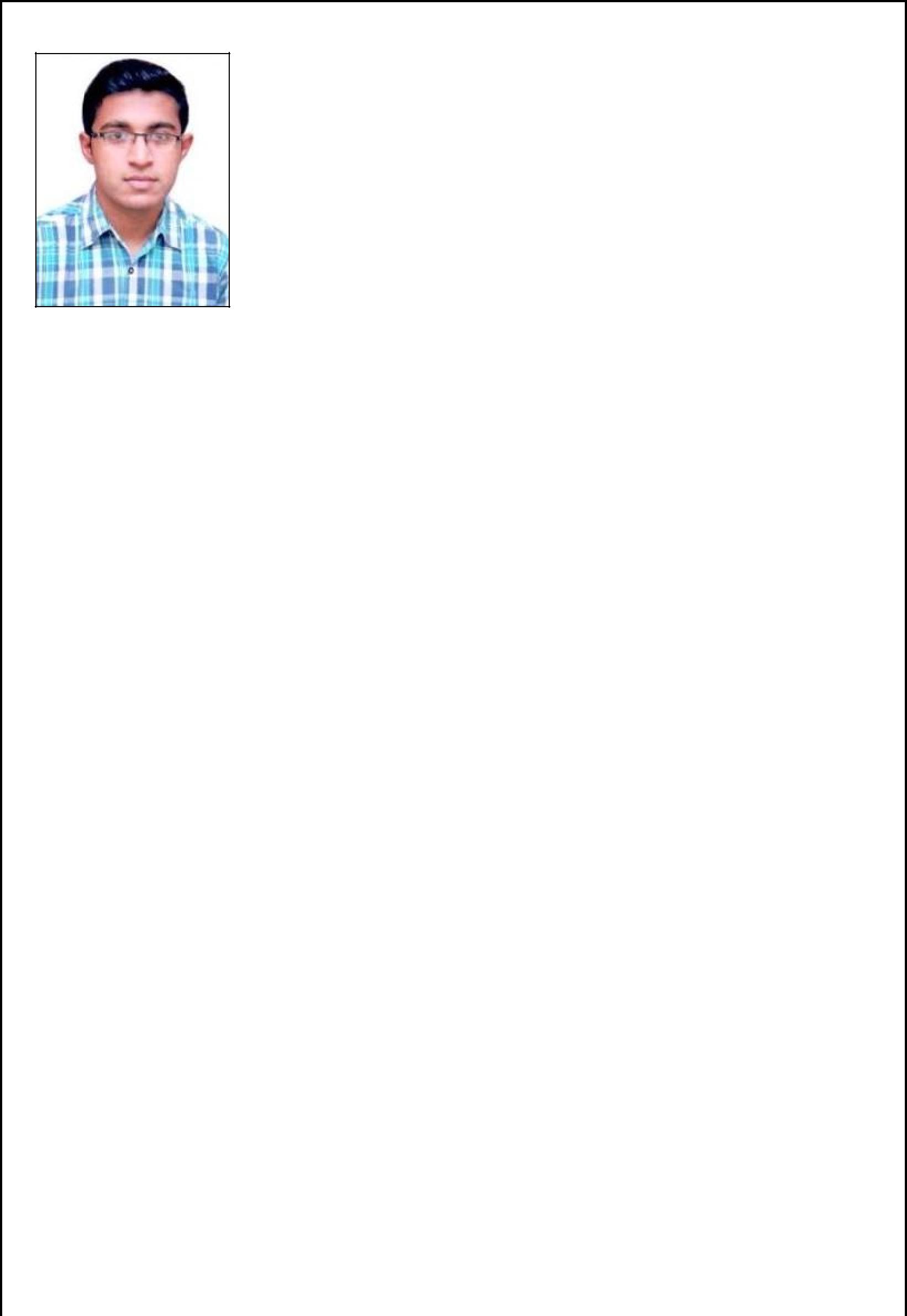 E-mail: visakh.370136@2freemail.com WORK EXPERIENCE___________________________________________DCB Bank Ltd(February 2015 - November 2016)Title	: Teller Service Executive:Location	: MumbaiResponsibilities:Managing clients and assisting them in financial transactions. Highly skilled in encashing cheque, accepting deposits and processing withdrawals. Carries out client requests and provides information related to banking procedures, transaction time and requested financial services. Managing transfers between accounts. Controlling and monitoring the levels of cash in the teller drawer and following all cheque cashing and cash handling procedures. Generating business by making small talk with customers whilst they are being served. Opening new customer accounts. Flagship Biotech International Pvt. Ltd(August 2014 – January 2015)Title	: Accounts TraineeLocation	: MumbaiResponsibilities:Managing vouchers. Dealing with bank accounts and maintaining relationship with the officials. Maintaining records of bank reconciliation certificate. Handling cash transactions on behalf of the Directors. KEY ACHIEVEMENTS________________________________________________Awarded star performer in sales consecutively for 2nd, 3rd & 4th Quarter (2015-2016).EDUCATIONAL QUALIFICATIONS_________________________________PERSONAL PROFILE___________________________________________KEY SKILLS AND COMPETENCIES_________________________________Ability to work quickly and accurately. Analyzing information and making decisions. Excellent verbal and written communication. A team player and work well with others. REFERENCES________________________________________________Available upon request.CourseName of the InstitutionUniversityYear of PassingB.ComMarian College, KeralaM.G. University2012HSCV.V.H.S.SKerala State Board2009SSCC.B.C.S.SCBSE2007Date of Birth–16th August 1991Marital Status–SingleNationality–IndianPlace of Issue–Mavelikara [Kerala]Visa Status-Visit Visa Computer Proficiency–MS Office, Tally, Finacle